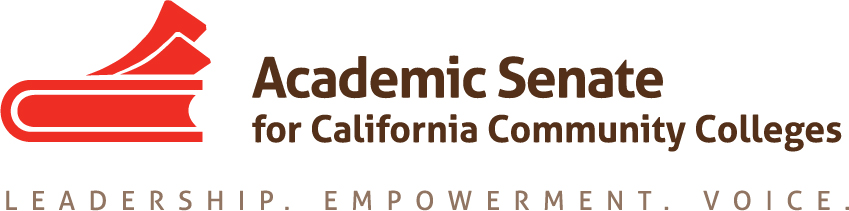 ASCCC ONLINE EDUCATION COMMITTEEDecember 3, 20204:15PM – 5:30PMZoom Conferencinghttps://laccd.zoom.us/j/99933291559AGENDACall to OrderAdoption of the AgendaApproval of MinutesFrom October 15, 2020 Action ItemsAddress Assigned ResolutionsResolution 09.03 F18 : Local Adoption of the California Virtual Campus Online Education Initiative Course Design Rubric – Rostrum Article (In progress); Plenary Breakout (Completed at Fall 2020 Plenary)Discuss the outline submitted by Kandace for the Rostrum Article to address Iva.i. above.Resolution 09.04 S19 : Ensure the Accessibility of Educational Materials – Rostrum Article or White Paper – Maria Guzman has volunteered to serve as a research resource.Assigned TasksRostrum ArticlesDue by January 4, 2020Due by March 8, 2020Meetings dates/times Once per month (day/time) – Every 1st Thursday 4:15pm-5:30pm  November 2020 Meeting: Thursday; November 4, 2020 4:15pm-5:30pm (was canceled)Next Meeting: January 7, 2020 4:15pm-5:30pmDiscussion ItemsDEETAC UpdateCVC UpdateTTAC UpdateOnline Education Committee ConcernsFuture Action ItemsASCCC Strategic Plan – Review the strategic plan for areas this committee should be implementing within our work)Committee Priorities- TBD (Recommended by the 2019-2020 Online Education Committee)Resolution 07.01 S14 : Explore Participation in SARA for DE Offerings (High)Stay aware of the status of the DE Guidelines (DEETAC/CCCCO) Consider requesting a representative from the SSCCC (was requested in 2019-2020, but did not receive an appointment)Consider including faculty representatives on committee: accessibility specialist, DEETAC, Calbright AND invite CVC-OEI representatives to meetings, when appropriateOnline Education— Outstanding Faculty/Course Recognition: The Executive Committee discussed recognizing faculty and online courses in partnership with CVC-OEI, including the nomination process, selection process, and various forms of recognition such as opportunities to host webinars, faculty spotlights, and showcases. The Online Education and Standards and Practices Committees will consider developing a means to recognize outstanding online education faculty and courses. Address fully online pathways with CVC-OEI (particularly in light of COVD 19)Ongoing professional development:DE Guidelines (when approved/ready for dissemination)CVC-OEI POCR changes/updatesAnnouncementsASCCC EVENTS: ASCCC Part-time Faculty Institute – February 18-19, 2021Other ASCCC Committee Reports- TBDResources:Ensuring an Effective Online Program: A Faculty Perspective (spring 2018)Distance Education Guidelines – Still Under Review by DEETAC/CCCCOCVC-OEI Course Design RubricOnline Education Committee Google DriveAdjournment Status of Previous Action ItemsIn ProgressRostrum Article that will address Resolution 09.03 F18 : Local Adoption of the California Virtual Campus Online Education Initiative Course Design RubricCompletedUpdated the Committee Charge, need to go to Exec; Submitted resolution for Fall Plenary concerning resources for lab-based/hard to convert courses; resolution went to Area C with Dylan Altman as contact. The resolution was forwarded by Area C to the Fall 2020 Plenary where it was adopted with the consent calendar. There was an initial revision but the author of the revision retracted the amendment. Resolution 12.01 F20  can be found here: https://www.asccc.org/resolutions/increased-support-lab-based-and-hard-convert-courses-during-emergenciesConsulted with Don Gauthier on Resolution 09.03 S13 : Conditions of Enrollment for Online Instruction (High Priority). The committee decided to forward the resolution to TASSC as a student support services issue.Spoke with Jory from CVC and he will be assigning someone to attend meetingsFall 2020 Plenary Breakout addressed Resolution 09.03 F18 : Local Adoption of the California Virtual Campus Online Education Initiative Course Design Rubric